`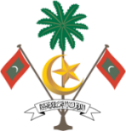 ކޮމިޝަނަރ އޮފް ސްޕޯޓްސްމިނިސްޓްރީ އޮފް ސްޕޯޓްސް، ފިޓްނަސް އެންޑް ރެކްރިއޭޝަންމާލެ، ދިވެހިރާއްޖެ.ކުޅިވަރު ޖަމްޢިއްޔާ ރަޖިސްޓަރީކުރުމަށް އެދޭ ފޯމުނަން (ތާނައިން):.............................................................................................ކުރުކޮށްކިޔާ ނަން:............................................................................................ނަން (އިނގިރޭސި ބަހުން):.................................................................................ނަމުގެ މާނަ:...................................................................................................އިދާރާ (އެޑްރެސް): .........................................................................................    މަޤްޞަދު:.............................................................................................................................................................................................................................................................................................................މިނިސްޓްރީ އޮފް ހޯމްއެފެއާޒުގައި ރަޖިސްޓަރީ ކޮށްފައިވާ ޖަމްޢިއްޔާއެއްނަމަ، ޖަމްޢިއްޔާ ރަޖިސްޓަރީ ކުރި:މުއައްސިސުންގެ ނަން / އެޑްރެސް: މުއައްސިސުންގެ ނަން / އެޑްރެސް: މުއައްސިސުންގެ ނަން / އެޑްރެސް: މުއައްސިސުންގެ ނަން / އެޑްރެސް: ޖަމްޢިއްޔާގެ ރަޖިސްޓަރީ ނަންބަރު:ޖަމްޢިއްޔާގެ ރަޖިސްޓަރީ ކުރި ތާރީޚު:ޖަމްޢިއްޔާގެ ހިންގާ ކޮމިޓީގެ މެންބަރުންގެ ލިސްޓު:މިނިސްޓްރީ އޮފް ހޯމްއެފެއާޒުގައި ރަޖިސްޓަރީ ކޮށްފައިވާ ޖަމްޢިއްޔާއެއްނަމަ، ޖަމްޢިއްޔާ ރަޖިސްޓަރީކުރެވިފައިވާ ހިންގާ ކޮމިޓީގެ މެންބަރުން:އަލަށް ރަޖިސްޓަރީކުރާ ނަމަ:މުއައްސިސުގެ ނަމާއި އެޑްރެސް: ....................................................................ފޯނު ނަންބަރު:......................މުއައްސިސުގެ ނަމާއި އެޑްރެސް: ....................................................................ފޯނު ނަންބަރު:......................އާއްމުކޮށް ވާދަކުރުމަށް ކަނޑައަޅާ ކުޅިވަރު) ފާހަގަ ޖައްސަވާ.        ނޯޓް: ބޭނުންވާ ކެޓަގަރީގައި (ނޯޓް: މިފޯމާއެކު އަންނަނިވި ލިޔުންތަކުގެ ކޮޕީ ހުށަހަޅަންވާނެއެވެ.  ޖަމްޢިއްޔާގެ ހިންގާ ޤަވާއިދުގެ ކޮޕީ (ރަޖިސްޓަރީ ކޮށްފައިވާ)ޖަމްޢިއްޔާގެ ހިންގާ ކޮމިޓީގެ ރަޖިސްޓަރީކޮށް މިނިސްޓްރީ އޮފް ހޯމްއެފެއާޒުން ދިން ލިޔުން.ޖަމްޢިއްޔާގެ ލޯގޯ ރަޖިސްޓަރީކުރިކަމުގެ ލިޔުން.މަތީގައިވާ ޖަމްޢިއްޔާ، ޤާނޫނު ނަންބަރު 2015/30 ގައި ބަޔާންކުރެވިފައިވާ ގޮތުގެ މަތިން ކުޅިވަރު ޖަމްޢިއްޔާތަކުގެ ދަފުތަރުގައި ރަޖިސްޓަރީކޮށް ދެއްވުން އެދެމެވެ.................14       ................20ސޮއި:.......................................ފުރިހަމަ ނަން:............................މަޤާމު:......................................ފޯނު ނަންބަރު: ..........................ރަސްމީ ބޭނުމަށްފޯމު ބަލައިގަތް ތާރީޚާއި ގަޑި:ފޯމު ބަލައިގަތް މުވައްޒަފުގެ ނަމާއި ދިވެހި ރައްޔިތެއްކަން އަންގައިދޭ ކާޑުގެ ނަންބަރު:ރަޖިސްޓަރީ ނަންބަރު:ރަޖިސްޓަރީ ކުރި ތާރީޚު:ރަޖިސްޓަރީ ދޫކުރި މުވައްޒަފުގެ ނަމާއި  ދިވެހި ރައްޔިތެއްކަން އަންގައިދޭ ކާޑުގެ ނަންބަރު:ރަޖިސްޓަރީ ބަލައިގަތް މީހާގެ ނަމާއި ދިވެހި ރައްޔިތެއްކަން އަންގައިދޭ ކާޑުގެ ނަންބަރު:ރަޖިސްޓަރީ ބަލައިގަތް މީހާގެ ސޮއި:#މަޤާމުނަންއެޑްރެސްދރއ. ކާޑު ނަންބަރުފޯނު ނަންބަރުސޮއިކުޅިވަރު:....................................................................ވަކި ކުޅިވަރަކަށް ޚާއްޞަ1ކުޅިވަރުތައް:................................................................ގިނަ ކުޅިވަރުތައް ހިމެނޭ2